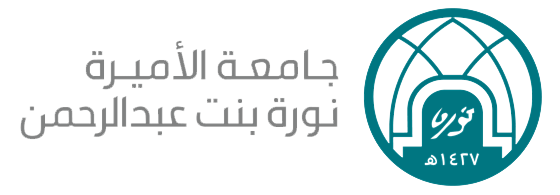 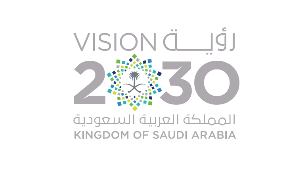 	الهدف الاستراتيجي : .......................................................................................................	الهدف الاستراتيجي : .......................................................................................................	الهدف الاستراتيجي : .......................................................................................................	الهدف الاستراتيجي : .......................................................................................................	الهدف الاستراتيجي : .......................................................................................................	الهدف الاستراتيجي : .......................................................................................................	الهدف الاستراتيجي : .......................................................................................................	الهدف الاستراتيجي : .......................................................................................................	الهدف الاستراتيجي : .......................................................................................................	الهدف الاستراتيجي : .......................................................................................................	الهدف الاستراتيجي : .......................................................................................................	الهدف الاستراتيجي : .......................................................................................................	الهدف الاستراتيجي : .......................................................................................................	الهدف الاستراتيجي : .......................................................................................................	الهدف الاستراتيجي : .......................................................................................................تعبأ من المالكتعبأ من المالكتعبأ من المالكتعبأ من المالكمرقم المؤشررقم المؤشراسم المؤشر وحدة القياسالوصفكيفية حسابهالدليلالدليلحافظ البياناتمالك المؤشرفترة رصد البيانات القيمة المستهدفة 2021القيمة المتحققةالقيمة المتحققةالقيمة المستهدفةالقيمة المستهدفةالقيمة المستهدفةالقيمة المستهدفةمرقم المؤشررقم المؤشراسم المؤشر وحدة القياسالوصفكيفية حسابهالدليلالدليلحافظ البياناتمالك المؤشرفترة رصد البيانات القيمة المستهدفة 2021202020212022202320242025القيمة المرجعيةالقيمة المرجعيةالقيمة المرجعيةالقيمة المرجعيةتعبأ من قبل المالكتعبأ من قبل المالكصيغة المؤشرصيغة المؤشرالصيغة مناسبة ومحددةالصيغة مناسبة ومحددةالصيغة مناسبة ومحددةالصيغة مناسبة ومحددةالصيغة عامة ومبهمةالصيغة عامة ومبهمةالصيغة عامة ومبهمةالصيغة عامة ومبهمةأخرى (تُذكر)أخرى (تُذكر)أخرى (تُذكر)أخرى (تُذكر)أخرى (تُذكر)أخرى (تُذكر)أخرى (تُذكر)تعبأ من قبل المالكتعبأ من قبل المالكأهمية المؤشرأهمية المؤشرمهم وواضحمهم وواضحمهم وواضحمهم وواضحمهم وغير واضحمهم وغير واضحمهم وغير واضحمهم وغير واضحغير مهمغير مهمغير مهمغير مهمغير مهمغير مهمغير مهمتعبأ من قبل المالكتعبأ من قبل المالكمؤشر بديل مقترح مع بيان أهمية وضعه كمؤشر بديلمؤشر بديل مقترح مع بيان أهمية وضعه كمؤشر بديلاسم المؤشر المقترح:أهمية المؤشر:اسم المؤشر المقترح:أهمية المؤشر:اسم المؤشر المقترح:أهمية المؤشر:اسم المؤشر المقترح:أهمية المؤشر:اسم المؤشر المقترح:أهمية المؤشر:اسم المؤشر المقترح:أهمية المؤشر:اسم المؤشر المقترح:أهمية المؤشر:اسم المؤشر المقترح:أهمية المؤشر:اسم المؤشر المقترح:أهمية المؤشر:اسم المؤشر المقترح:أهمية المؤشر:اسم المؤشر المقترح:أهمية المؤشر:اسم المؤشر المقترح:أهمية المؤشر:اسم المؤشر المقترح:أهمية المؤشر:اسم المؤشر المقترح:أهمية المؤشر:اسم المؤشر المقترح:أهمية المؤشر:تعبأ من قبل المالكتعبأ من قبل المالكملاحظات أخرى حول جميع بنود المؤشرملاحظات أخرى حول جميع بنود المؤشر